КАЛЕНДАРЬ МОЛОДЁЖНЫХ СОБЫТИЙ НА ИЮНЬ - АВГУСТ 2018 ГОДА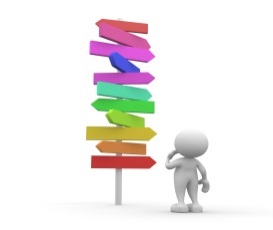                      МЕСТО                      ПРОВЕДЕНИЯНАЗВАНИЕ МЕРОПРИЯТИЯ И СРОКИ ПРОВЕДЕНИЯ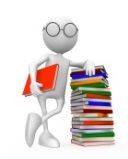 КОНТАКТЫ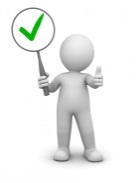 ИЮНЬИЮНЬИЮНЬАлтайский край Туристско-рекреационный комплекс «Сибирское подворье» г. Белокуриха4-9 июняХ Международный молодежный управленческий форум АТР "Алтай. Точки Роста",Площадка молодых профсоюзных лидеров	Абдуллаев Юрий Геннадьевич,председатель Алтайской краевой организации Профсоюза,(3852) 63-97-9789059263107abur77@gmail.comЗабайкальский крайМолодёжный образовательный форум педагогических работников и специалистов по молодёжной политике «PRO движение»с 26 июня по 2 июля 2018г.Гарднер Валерия Валерьевна, проректор по учебной части ИРО Забайкальского края Сазонова Вера Тимофеевна специалист по связям с общественность краевого комитета Профсоюза(89145225362)Ивановская областьПедагогическая мастерская для молодых педагогов учреждений дошкольного  образования Ивановской областиБардюкова Е.В., ведущий специалист Ивановской областной организации профсоюза84932372077 obkom.stud@mail.ruКраснодарский крайСплав по рекам Кубани	Коваленко Николай Николаевич, член Совета молодых педагогов при краевой организации Профсоюза,Ганус Ирина Петровна, ведущий специалист по организационной работе  8 (8612)55-76-15 kraikom@kubanprofobr.ruКрасноярский крайIII Выездная школа молодого педагога (для участников проекта «Онлайн-школа молодого педагога»)	24-27.06.2017	г. Красноярск	Н.В.Кирилах (391) 227-94-06Н.А.Савченко (391) 227-82-83Марий ЭлIX Межрегиональный форум молодых педагогов и их наставников «Охрана труда: от взрослого к ребенку»с 28 июня по 4 июляЛетова Надежда Ивановна, секретарь-заведующий организационно-экономическим отделом, тел. сот.:89177043555, тел раб.: 8(832)64-20-21,letova1957@mail.ruНижегородская областьVI Форум молодых педагогов «Профсоюзный лидер – 2018»	26 – 30 июня 2018г.    Шишкова Ольга Викторовна     секретарь областной организации профсоюза             8 831 422 61 50 gofaster2@rambler.ruСамарская областьVI Самарский областной педагогический слет «Школа молодого педагога – 2018».17-23 июня 2018 годаИльина Алевтина Александровна – специалист обкома профсоюза 89171065229 alevtina.ilina@bk.ruСанкт-Петербург и Ленинградская областьУстановочная сессия СМП г.Санкт-Петербурга4 июняКайнов Иван Васильевич, +7 911 957 9414, elfivan82@mail.ruТульская областьМолодёжный форум «Стритбол-2018»1 июняМинакова Елена Николаевна- главный специалист областной организации (8-4872) 32-56-20ЧувашияЗаключительный этап II Республиканского форума молодых педагогов «Время молодых»28 июня 2018 годаАлександрова Евгения Александровна, ведущий специалист аппарата Чувашской республиканской организации Профсоюза образования8 (8352) 632164,89674733965profobr-aleksandrova@yandex.ruИЮЛЬИЮЛЬИЮЛЬV ВСЕРОССИЙСКИЙ ТРЕНИНГ-ЛАГЕРЬ ПО ПОДГОТОВКЕ ТРЕНЕРОВ-ЛЕКТОРОВ ОБЩЕРОССИЙСКОГО ПРОФСОЮЗА ОБРАЗОВАНИЯ «ШКОЛА ТРЕНЕРОВ»«От профсоюзного кружка к наставничеству»Заезд – 10 июля 2018 г. с 10.00, отъезд –20 июля 2018 г. до 11.00Место проведения: Краснодарский край, Геленджикский район, пос. Дивноморское, ул. Приморская, 10 а, СОСК «Радуга».Стоимость обучения и отдыха – 26 700 рублей (проживание в 2, 3-местных однокомнатных номерах с удобствами, 3-разовое питание). Участие – за счет направляющей организации или участников.Дополнительная информация о смене 2018 г., видео - отчёт о проведении тренинг-лагеря в 2014-2018 г.г. – на сайте Общероссийского Профсоюза образования и АНО ДПО «Гильдия профессионалов образования» http://gildiapo.ruТелефон для справок: 8(495) 938-70-39V ВСЕРОССИЙСКИЙ ТРЕНИНГ-ЛАГЕРЬ ПО ПОДГОТОВКЕ ТРЕНЕРОВ-ЛЕКТОРОВ ОБЩЕРОССИЙСКОГО ПРОФСОЮЗА ОБРАЗОВАНИЯ «ШКОЛА ТРЕНЕРОВ»«От профсоюзного кружка к наставничеству»Заезд – 10 июля 2018 г. с 10.00, отъезд –20 июля 2018 г. до 11.00Место проведения: Краснодарский край, Геленджикский район, пос. Дивноморское, ул. Приморская, 10 а, СОСК «Радуга».Стоимость обучения и отдыха – 26 700 рублей (проживание в 2, 3-местных однокомнатных номерах с удобствами, 3-разовое питание). Участие – за счет направляющей организации или участников.Дополнительная информация о смене 2018 г., видео - отчёт о проведении тренинг-лагеря в 2014-2018 г.г. – на сайте Общероссийского Профсоюза образования и АНО ДПО «Гильдия профессионалов образования» http://gildiapo.ruТелефон для справок: 8(495) 938-70-39V ВСЕРОССИЙСКИЙ ТРЕНИНГ-ЛАГЕРЬ ПО ПОДГОТОВКЕ ТРЕНЕРОВ-ЛЕКТОРОВ ОБЩЕРОССИЙСКОГО ПРОФСОЮЗА ОБРАЗОВАНИЯ «ШКОЛА ТРЕНЕРОВ»«От профсоюзного кружка к наставничеству»Заезд – 10 июля 2018 г. с 10.00, отъезд –20 июля 2018 г. до 11.00Место проведения: Краснодарский край, Геленджикский район, пос. Дивноморское, ул. Приморская, 10 а, СОСК «Радуга».Стоимость обучения и отдыха – 26 700 рублей (проживание в 2, 3-местных однокомнатных номерах с удобствами, 3-разовое питание). Участие – за счет направляющей организации или участников.Дополнительная информация о смене 2018 г., видео - отчёт о проведении тренинг-лагеря в 2014-2018 г.г. – на сайте Общероссийского Профсоюза образования и АНО ДПО «Гильдия профессионалов образования» http://gildiapo.ruТелефон для справок: 8(495) 938-70-39Вологодская областьМежрегиональный палаточный Фестивальсемей и молодежи «Молодые ветра – 2018». 6-18 июляКримкачева Дарья Евгеньевна,  специалист орг.отдела ВОФП, телефоны: 8 (8172) 72-36-23, +7 900 531 06 70,  vofpinfo@yandex.ruДагестан	Республиканская профсоюзная школа	2 – 7 июляРуманият Абдулвагабовна Махмудова, специалист по молодым педагогам Рескома профсоюза,тел.: 8 965 489 08 09, rumaniyat.makhmudova@mail.ruИркутская область п. Листвянка (на берегу Байкала)Летняя школа молодого педагога1-4 июля 2018Кулик Леонид Вячеславович, председатель Совета молодых педагогов Иркутской области, 89086681427 klv84@list.ru, smp_irkobl@mail.ruМосква(Краснодарский край, с.Абрау-Дюрсо)	Лагерь – семинар молодых педагогов 1.07 – 22.07 Татьяна Валерьевна Плотникова,помощник председателя МГОП, plotnikovatv@pronm.ru89263207619Тюменская областьСедьмой летний культурно-образовательный тур по заповедным местам России "Философия моря"26.07 – 7.08Кайнов Иван Васильевич, +7 911 957 9414, elfivan82@mail.ruАВГУСТАВГУСТАВГУСТВолгоградская областьМежрегиональный образовательный форум молодых педагогов "Думая о будущем!"19 – 23 августа Зубкова Светлана Геннадьевна, зам. Председателя Волгоградской областной организации Профсоюза89083910804, (8442)389762obkom@ed-prof.ruИвановская областьОбразовательная площадка молодых педагогов Ивановской областиБардюкова Е.В., ведущий специалист Ивановской областной организации профсоюза84932372077 obkom.stud@mail.ruРеспублика Калмыкия п. КетченерыМежрегиональный форум молодых педагогов с участием СМП Астраханской и Волгоградской областейПредседатель Кетченеровской местной организации Профсоюза Какишев Виктор Очирович, моб. 89371967667, kviktoro@rambler.ruКалужская область"Уроки под открытым небом"	25 августаМокрушин Алексей Николаевич – председатель Калужского областного совета молодых педагогов 89208882030Кировская областьФорум (палаточный лагерь) молодых педагогов	Филёва Наталья Николаевна,председатель Совета молодых педагогов Кировской области,8-953-134-31-23,filevann84@gmail.comКраснодарский крайг. Горячий КлючПоход для молодых педагогов Кубани, посвященный 120-летию Краснодарской краевой организации ПрофсоюзаКоваленко Николай Николаевич, член Совета молодых педагогов при краевой организации Профсоюза,Ганус Ирина Петровна, ведущий специалист по организационной работе 8 (8612)55-76-15 kraikom@kubanprofobr.ruКурганская областьСлет молодых педагогов Курганской области 22.08.2018 г.	 ГАОУ ДПО «Институт развития образования и социальных технологий Курганской области»	Алдакова О.В.8-3522-45-93-968-912-839-55-52Саратовская областьСеминар молодых педагогов, председателей отделений ассоциации молодых педагогов, советов молодых педагогов при местных организациях 28 августаПрофсоюза Попова Галина Николаевна 8 962 628 76 94СевастопольСеминар «Молодой педагог- перспективы профессионального роста».23,24 августаБелая Вера Юрьевна,Заместитель председателя  belajya.vera15@yandex.ruХМАОФорум молодых педагогов "Наставник"23, 24 августаКайнов Иван Васильевич, +7 911 957 9414, elfivan82@mail.ruЯНАОФорум СМП "Вектор роста"29-31 августаКайнов Иван Васильевич, +7 911 957 9414, elfivan82@mail.ruЧелябинская областьСлёт Профсоюзного мастерства «Лидер в образовании» 24 – 27 августа	Н.А.Мокин – главный специалист Челябинской областной организации Профсоюза8(351)2632624